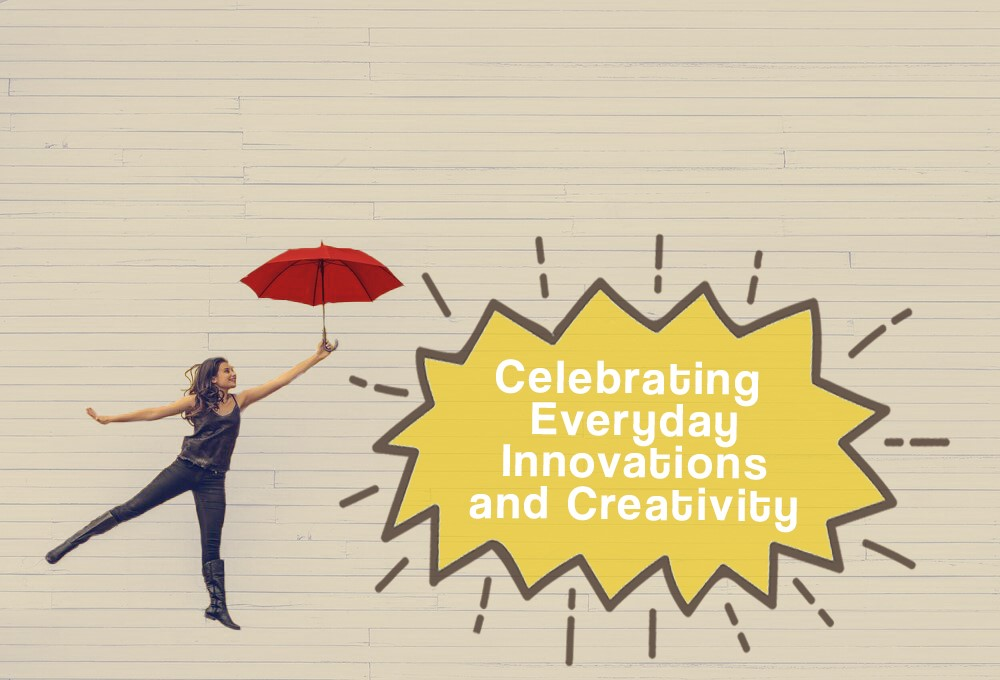 Call for Virtual Presentations May - December, 2021 Presentations, Panel Discussions, Conversations that MatterInterested in sharing your knowledge while earning CE? MOTA will continue to provide a forum for high quality, relevant continuing education opportunities. We are especially interested in celebrating you, your work, your everyday innovations, and your creativity. Provide us with some information on what you are interested in sharing, and we will guide you through the process! Yes! I am interested in presenting! Interest FormPlease take 3 minutes to fill out this interest form. Someone will reach out to you. Name:Contact Information (email and phone):Month (May-Dec. 2021) you are available to present: (typically 2nd and 4th week, M-W)1st Choice 2nd Choice3rd ChoiceTopic:
Type of Presentation: How would I like to share my knowledge and experience?Presentation: typically involve use of slides or other visual supports and may also involve a question and answer period. Some presenters also allow questions throughout the presentation.Panel Discussion: scripted discussions between panel members about a specific topic. Each panel member contributes their ideas or perspective on various aspects of that topic. Conversation that Matters: discussion with the audience on topics that are current and relative to our profession. As a facilitator,  you will provide some basic information about specific aspects of a topic, provide discussion prompts, and will guide a conversation with the audience. Length of Presentation (typically 60-90 minutes): Please complete and download this application by April 30 and email it to: motafunctionfirst@gmail.com